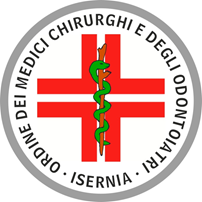 CONSULENTI E COLLABORATORE 2018CONSULENTI/COLLABORATORIFUNZIONESPESE ANNO 2018Tartaglia Clara Consulente del lavoro948,10+IVA €Studio Santolini e associatiConsulente Tributario1200+IVA €2D Consulting S.r.l.ResponsabileProtezione Dati Personali (DPO)600+IVA €Di Vincenzo Sergio    Addetto Stampa6000+IVA €CM Protos S.r.l.D.Lgs 811670+IVA €TECSIS S.r.l.Manutenzione software per la gestione degli Ordini Provinciali dei Medici e Odontoiatri4062,32+IVA €Servizi Generali CastelpetrosoPulizia ufficio1440+IVA €